Peti Schneider Electric Subotica Business Run 2023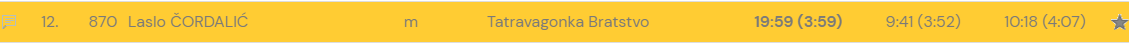 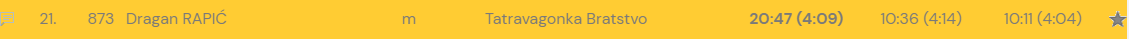 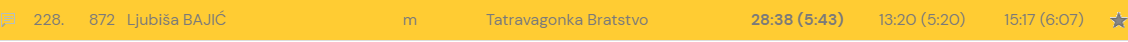 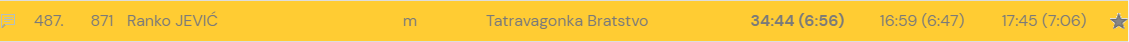 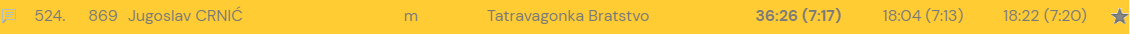 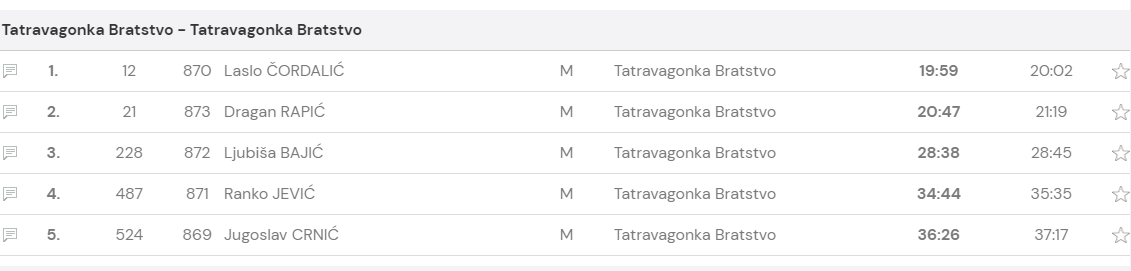 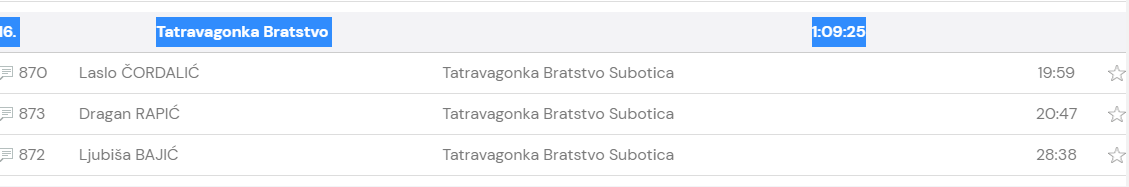 